Видео –уроки (посмотри уроки, пройди по ссылке или скопируй их в поисковую строку браузера)https://youtu.be/iHj1x4EfaPw - геоцентрическая система мираhttps://youtu.be/g5HeRiLSvo8 - гелиоцентризмhttps://youtu.be/kvDXjKi838g - Конфигурации планет, периоды обращения планетПрочитай §10,11 в учебнике Задания на оценку в журнал :А) Распечатай рисунок и подпиши названия положений планет, обозначенных точками 1-8 (обязательное)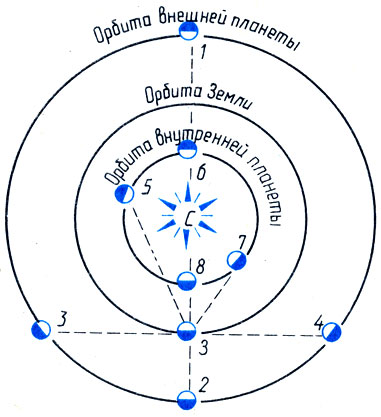 Б) §11 п.2 заполнить таблицу.(обязательное)В) Реши задачи (по желанию, на дополнительную оценку, на «3» - любую одну, на «4» - любые две, на «5» - три задачи) –фото выполненных заданий 1. Нарисуйте, как будут располагаться на своих орбитах Земля и планета:         а) Меркурий – в нижнем соединении;          б) Венера – в верхнем соединении;       в) Юпитер – в противостоянии;                г) Сатурн – в верхнем соединении.2. В какое время суток (утром или вечером) будет видна Венера, если она расположена так, как показано на рисунке?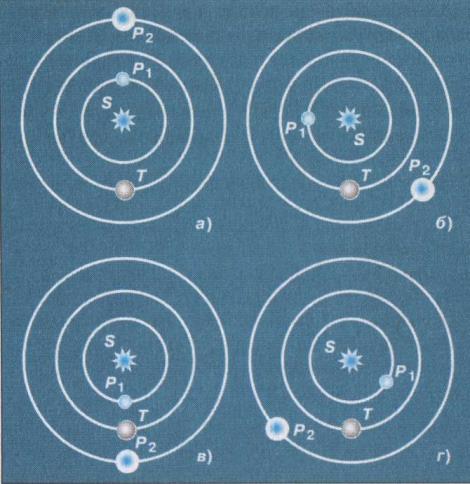 3. Оцените, сколько примерно времени и когда (утром или вечером) может наблюдаться Венера, если она удалена к востоку от Солнца на 45°. 4.Звездный период обращения Юпитера равен 12 годам. Через какой промежуток времени повторяются его противостояния?Г)Заполни таблицу (по желанию, на дополнительную оценку)Выполненные задания (рукописные, фото, word –документ, презентации) выслать на  почту distant06042020@bk.ru  с указанием ФИО учащегося (отправителя) ИЛИ личным сообщением во ВКонтакте https://vk.com/id505066251с указанием ФИО учащегося (отправителя), что позволит Вам получить оценку в журнал.Важно!!!Старайтесь соблюдать своевременность выполнения заданий, например:Задания с текущего урока могут быть высланы не позднее получения Вами заданий со следующего по расписанию урока.  Период обращения планет определение формулы Характеристики величин синодический сидерический Конфигурация Положение планеты относительно Солнца для земного наблюдателя Условия наблюдения Внутренние планеты Внутренние планеты Внутренние планеты Восточная элонгация Расположена на угловом удалении от Солнца (Меркурий - 28°, Венера - 47°) Наилучшие (наблюдается фаза планеты на западе после захода Солнца) Восточная элонгация Нижнее соединение Верхнее соединение Внешние планеты Внешние планеты Внешние планеты Восточная квадратура Западная квадратура Противостояние Верхнее соединение 